2021-2022 AP Test InformationAP Exam Schedule: Check the AP test schedule (see reverse side) to ensure you don’t have any conflicts (sports, appointments, etc).  If you have a conflict, please see Ms. Rubio immediately.Online Registration: You must have a College Board account and have joined your AP classes online.  If you do not turn in a YELLOW AP Testing Payment Form, an exam will NOT be ordered for you.Exam Costs: The total cost of an AP exam is $96. You may only purchase AP exams from         September 28, 2021 thru November 8, 2021. The full payment is due by November 8, 2021.  After going to Ms. Rubio, you must take your YELLOW payment form to the Finance Office and pay the entire $96 at one time. If you are purchasing multiple exams they must all be paid no later than November 8, 2021. 	Filling out your AP Testing Payment Form:Payments: Cash and check are accepted through the Finance Office, credit/debit cards are accepted through the Webstore. Checks should be made out to Golden West High School.  Payments must be given to Mrs. Hunter in the Finance Office before school, at lunch, or after school. Credit/debit cards are also accepted online at the GW Webstore at https://webstores.activenetwork.com/school-software/golden_west_high_sch/Print a copy of your receipt for your records and take your YELLOW payment form and receipt to Ms. Rubio. Payment through the Webstore will include a $4.78 convenience fee, so the total cost will be the amount of your AP test(s) plus $4.78.VUSD will pay for ONE AP exam during your high school career!  If you would like to use it this year, please fill out the back of the YELLOW form. Please make sure you have a parent signature. Do NOT fill one out if you used your free one in previous years. If you’re not sure if you used it already, see Ms. Rubio in the counseling center. Fee Waiver- Take your YELLOW payment form to Ms. Rubio in the counseling office to see if you qualify for a fee waiver based on your family income level (see chart).  If you qualify, the cost will be $0. **If you request a fee waiver for an exam but do not take the exam, you will be charged a total of $40 to cover the cost of the exam.d.    If you fail to show for an exam, you will be responsible for paying the Unused/Canceled exam fee of $40.  This includes canceling an exam due to dropping an AP course.  Important RemindersAbsolutely NO cell phones, smart watches, iPods, or other electronic devices will be permitted in the exam rooms.  If you forget and bring your cell phone, it will be sent to the office and you will have to pick it up after the exam.  Please do not bring electronic devices (other than calculators and watches) to the exam! You are expected to arrive 15 minutes early to the exam.  Exams begin at 8:00am so you must be there at 7:45 am.  For exams that begin at 12PM, you must report to the room by 11:45AM. Please make arrangements with your 3rd period teacher to leave at 11:15AM so you are able to eat lunch before the exam. Teachers will be notified that this will be an excused absence. The doors will close and exam administration will begin on time.  If you are late, you may not be admitted to take the exam.AP Exam ScheduleSize of FamilyIncome2$32,2273$40,6264$49,0255$57,4246$65,8237$74,2228$82,621Add $8,399 for each additional family member.Week 1 Morning 8 amAfternoon 12 noon Monday, May 2, 2022United States Government ChemistrySpanish LiteratureTuesday, May 3, 2022   PsychologyWed, May 4, 2022English Literature and Composition 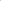 Thursday, May 5, 2022 StatisticsFriday, May 6, 2022 US History European HistoryWeek 2 Morning 8 am Afternoon 12 noon Monday, May 9, 2022Calculus ABTuesday, May 10, 2022 English LanguageWed, May 11, 2022 Spanish Language Biology